Veileder til søknad om arrangementer og organisert aktivitet i Raet nasjonalpark og Søm LVOHva koster det?Det koster ikke noe å få behandlet en søknad etter verneforskriften. Verneforskriften § 7 regulerer ferdsel og friluftsliv (se Lovdata.no). Her er et utdrag:All ferdsel skal skje varsomt og ta hensyn til vegetasjon, dyreliv og kulturminner på land og i sjø.(…) Organisert ferdsel som kan skade naturmiljøet må ha tillatelse fra forvaltningsmyndigheten. Nærmere retningslinjer gis i forvaltningsplanen.Større arrangementer krever tillatelse fra forvaltningsmyndigheten. Forvaltningsmyndigheten kan gi tillatelse til større arrangementer når det ikke er i strid med verneformålet.Sykling og organisert bruk av hest er bare tillatt på veier og stier.(…) Det skal vises særlig varsomhet ved bålbrenning og bruk av grill, slik at det ikke oppstår brannfare eller skade på vegetasjon, svaberg og rullestein. I områder med anlegg tilrettelagt for bål og grill skal disse benyttes.Retningslinjer fra forvaltningsplanenArrangementer:
Hva er et arrangement?
Et arrangement kan være en forestilling, en konsert, en festival, et stort møte, et idrettsstevne/leir
eller lignende. Det er med andre ord mange typer arrangementer. Et arrangement, uansett hvilken
type arrangement det er, har gjerne noen fellestrekk og det mest sentrale fellestrekket er:
Arrangøren ønsker å samle flere mennesker, på et eller flere steder, og disse menneskene skal delta
eller oppleve noe sammen. Ofte vil arrangementer avhenge av en form for tilrettelegging;
informasjon/skilting, søppelhåndtering, midlertidige installasjoner osv.
Krav til arrangementer
Arrangementer skal være kortvarige og ikke legge unødig beslag på, eller vesentlig hindre andre
besøkende i nasjonalparken. Fare for forsøpling, slitasje støy og forstyrrelse vil også være
avgjørende for om et arrangement kan gjennomføres.
Arrangøren skal alltid ha en ansvarlig søker som står ansvarlig for at vilkår til dispensasjonen følges
opp før, under og etter arrangementet.
Flerårige tillatelser
Unødvendig regulering og kontroll av aktiviteter skal unngås. Faste arrangementer bør derfor kunne
få flerårige tillatelser hvis det ikke oppstår konflikter i forhold til naturmiljøet.
Arrangementer som alltid krever tillatelse
Ofte vil det være en sammenheng mellom omfanget av den organiserte aktiviteten og faren for
skade på naturmiljøet. Følgende typer arrangementer krever alltid tillatelse:
 Grupper med minst 100 deltagere. Skoleklasser på tur omfattes normalt ikke av denne
regelen.
 Arrangementer med færre enn 50 deltagere, når aktiviteten planlegges gjennomført minst
tre ganger pr. år på samme sted. Alminnelig turaktivitet i mindre grupper i regi av familie og
venner krever likevel ikke tillatelse etter denne regelen.
 Arrangementer som har behov for midlertidige installasjoner som f.eks.: telt, skilt, gjerder,
søppelhåndtering osv.
 Teltleirer med minst 10 teltHvilke arrangementer er søknadspliktige?Det vil ofte være en skjønnsmessig vurdering om et arrangement eller organisert aktivitet i mindre omfang er søknadspliktig. Ta kontakt dersom du er usikker på om det skal søkes.Hva skal søknaden inneholde?Ønsket tidspunkt og lokasjon for aktiviteten, gjerne med alternativer.Anslått antall deltakereInfrastruktur: Telt, toaletter, scene, installasjoner? Og plasseringen av disse.Hvordan vil arrangementet ta hensyn til natur, dyreliv og andre brukere?Eventuelt annen info. Vi tar kontakt dersom noe mangler. Nasjonalparkpartner for arrangementer?Arrangører av organiserte aktiviteter og arrangementer («produktet») kan søke om å bli Nasjonalparkpartner og bruke logoen tilsvarende denne for Raet NP: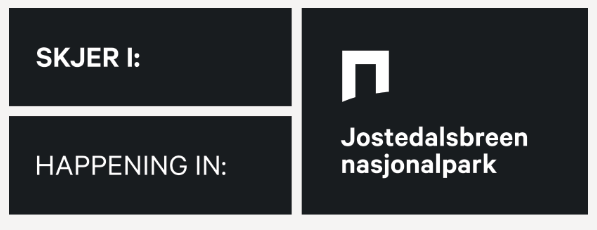 Se egen veileder for nasjonalparkpartner søknad.SøknadskriterierNasjonalparkstyret i Raet Nasjonalpark har satt følgende kriterier for partnere med produkter fra Raet nasjonalpark:Produktet /tjenesten skal ha en egenart for Raet nasjonalparkProduktet/tjenesten skal være miljøvennligProduktet/tjenesten skal kjennetegnes av kvalitet, gode råvarer og godt håndverk. Produktet/tjenesten skal gi info om Raet nasjonalpark direkte eller indirekteProduktet/tjenesten skal ha sin opprinnelse i lokalt næringslivProdukter/tjenester kan være opplevelser og/eller bruks/forbruksvarer (mat/drikke)Spesielle hensynI perioden 15.mars til 30.juli vil det være begrensninger på aktiviteter på/nær utvalgte hekkelokaliteter i verneområdene. Forbudssonene har 50 meters radius fra land, men vis ALLTID hensyn og unngå hekkeplasser. Arrangementer og organiserte aktiviteter forutsetter godkjent søknad og grunneiers tillatelse. Fremmede objekter (for eksempel marint søppel) kan høstes/fjernes uten søknad. Det er ikke tillatt å hente løsmasser (for eksempel sand og stein) eller bergarter fra verneområdet. Fiske er ikke begrenset av verneforskrift (unntatt bunntråling i sone C), men følg opp Fiskeridirektoratets bestemmelser. Vær spesielt obs på avstand fra laksefiskførende vassdrag, forbudssone mot torskefiske i Tromøysund, hummerreservatene og minste- og maksmål på en del arter. Bruk appen Fritidsfiske. Tangrettigheter er forbeholdt rettighetshavere.Søknaden sendes til Raet nasjonalparkstyre v/ Statsforvalteren i AgderPostadresse: Postboks 504, 4804 ArendalBesøksadresser: Fløyveien 14, ArendalTelefon: 37 01 75 00E-post: sfagpost@statsforvalteren.no Organisasjonsnummer: 974 762 994